The phytotoxic impact of lead and zinc induced changes in seed germination and seedling growth of Dalbergia sissoo Roxb. multipurpose wooden furniture, street avenue tree in a vitro study1Ashufta Rafat MSc, 1Muhammad Zafar Iqbal Ph.D. and 1*Muhammad Shafiq Ph.D.Department of Botany, University of Karachi, Karachi, 75270, Pakistan1Corresponding author: 1*shafiqeco@yahoo.comAbstract: Pollution by heavy metals in the environment results due to various types of anthropogenic, industrial, mining, automobile activities and its impact on living organisms is a worldwide problem. Among the heavy metals, lead and zinc are released in environment from automobile activities. Lead and zinc are heavy metals and in excess concentration disturb morphological, physiological function, rate of seed germination percentage, seedling growth, biomass production in different plant growth. The researchers suggested that increase in concentration of heavy metal responsible for toxic effects on plant growth. Dalbergia sissoo (Roxb.) is multiple purpose tree growing under stressful polluted environment along different busy roads side of Karachi, city (Pakistan). The seeds of D. sissoo were collected from the Karachi University campus (clan area) and highly automobile polluted site of Karachi city (Hassan Square) and treated to test the toxicity and tolerance limit to heavy metals using different level of Lead and Zinc in in vitro studies. In present study the treatment of two different types of heavy metals lead (Pb) and Zinc (Zn) showed variable effects on the rate of seed germination percentage and seedling growth characteristics and seedling dry weight of D. sissoo as compared to control. The lead and zinc treatment at all level on seed of D. sissoo city areas showed  higher percentage of rate of seed germination percentage. Zinc is micro nutrient and in excess level produce negative effects on plant growth of D. sissoo. Root length of campus seed seedlings was higher in Zn treatment whereas, seeds from city area showed significantly lowest root length in Pb treatment at 90 ppm. The shoot length was found higher in campus and city area seedlings in both treatments. There was no significant difference in dry weight between city and campus seedlings but city seedlings showed higher dry weight in Pb treatment. Percent metal tolerance was higher in city seedlings treated with Zn but in Pb treatment campus seedlings showed higher percent metal tolerance. [Ashufta Rafat MSc, 1Muhammad Zafar Iqbal Ph.D. and 1*Muhammad Shafiq Ph.D. The phytotoxic impact of lead and zinc induced changes in seed germination and seedling growth of  Dalbergia sissoo Roxb. multipurpose wooden furniture, street avenue tree in a vitro study. NY Sci J 2022;15(12):10-16].ISSN1554-0200(print);ISSN2375-723X(online).http://www.sciencepub.net/newyork 03.doi:10.7537/marsnys151222.03.Key words: heartwood tree; heavy metals; phytotoxicity; tolerance index; toxicity; urban areas.1. IntroductionHeavy metals are group of elements which have a density greater than 5g/cm3 [1] and heavy metal contamination of soil, water and air has produced many environmental issues. The metal takes long time after their introduction for chemical degradation [2].  Mining activities cause an environmental impact on quality of air, water and soil [3] and worldwide environment problem [4].Global industrial growth has contaminated the soil, water and air with many hazardous compounds, including heavy metals. These heavy metals are not only toxic to plants but also cause severe human health problems via food chain [5]. Furthermore, the addition of heavy metals in combination produced additive, antagonistic or synergistic effects on plant growth. The effects of combined heavy metals may be quite different from those of individual pollutants due to interactions between heavy metals [6]. Plants accumulate a number of micro and macro elements from environment and some are known to be toxic even at low concentrations. Plants growing near busy roads experience abiotic stress due to different forms of pollutants available in environment and especially heavy metals are most concerns that leads to growth damage. Metals salts induced significant changes in seed germination, seedling growth, biomass production, photosynthetic pigments, and carbo- hydrates in plants. Heavy metal in excess concen- trations produced abiotic stress in plants [7-14]. Plants evolved detoxification mechanisms to minimize the detrimental effects of heavy metal exposure and their accumulation [15].  Zhuo et al., [16] reported the toxic effects of lead on growth, physiology and cellular structure in pivet seedlings.  Lead (Pb) is a potentially toxic heavy metal and has attracted considerable attention for its widespread distribution and potential risk to the environment. Pb contamination in soils resulted in soil fertility deterioration but also resulted in yield decline [17]. Lead induced abiotic stress on plant growth and development [18]. Impact of some metals (Zn, Pb, Ni, Cu, and Cd) on germination and seedling behaviors of roadside weed (Ambrosia. artemisiifolia) and ground cover legumes (Coronilla varia, Lotus corniculatus and Trifolium arvense) in southern Québec, Canada was assessed in a growth chamber experiment [19]. All metals inhibited Trifolium arvense germination, but the effect was least on A. artemisiifolia. The results have proved about the toxic effects of lead on growth and development and antioxidant capacity of naked oak (Avena nuda L.) seedlings under abiotic stress [20].The zinc is required in small quantity but high levels leads to reduction in plant growth and biomass productivity. Seed germination of Spartina alterniflora in solutions containing zinc and lead at various salinity levels under chamber-controlled conditions were reduced [21].  Sesbania drummondii seedling growth was found significantly inhibited with lead and zinc treatment in the order as Pb > Zn for roots and shoots [22].  Zinc toxicity effects the germination, growth and mineral nutrients of plants [23-25]. The drastic effect of zinc (Zn) and copper (Cu) on seed germination, seedling growth, alteration in antioxidant enzymes, morphological changes and metal accumulation in various plant parts of Cassia angustifolia Vahl. in concentrations of 1 – 200 mgL−1 was investigated [26].The environment of Karachi city is polluting due to ever increase in industrial, auto vehicular and anthropogenic activities. The plants growing along the busy roads of the city are particularly affected. The studies of different researchers have reported about the regular increase in concentrations of different types of toxic pollutants and heavy metals in city environment of Karachi. High levels of heavy metals were investigated in soil and vegetation samples from various polluted sites of Karachi city observed [27-28]. 	Dalbergia sissoo (Roxb.) is a member of family Fabaceae. D. sissoo is a fast-growing large deciduous tree and vernacular name known as Shisham, Sissu, Tali.  The genus Dalbergia with c. 250 species has a pan tropical distribution and has high economic and ecological value of the genus [29]. It has not yet been the focus of a species level phylogenetic study. D. sissoo is a good nitrogen fixing tree and easily grow in well-drained soil [30] and has high economic, commercial and ecological values. D. sissoo is very widely planted in the plains along the roadsides, canals and fields and in the forest plantations. D. sissoo is widely distributed in Pakistan, India, Sikkim, Afghanistan, Persia and Iraq. The wood of D. sissoo which is hard, heavy and durable is commonly used for furniture, carts, boats and most desire shade tree [31-32]. Adequate strategies for the plantation of metal tolerant species in metal contaminated sites is required. Among heavy metals, lead and zinc are ecotoxicology concern due to alarming increase in environment and impact on plant growth. Less is known about the effects of heavy metals (Pb and zn) on the germination and growth performance of an important street plant species, D. sissoo growing in automobile polluted environment of Karachi, city. Therefore, the present studies were carried out with the aim to evaluate the toxicity effects of lead and zinc on seed germination and seedling growth performance of D. sissoo widely planted on different roadside of city of Karachi. 2. Materials and MethodsA The healthy and uniform size seeds of Dalbergia sissoo Roxb were randomly collected from growing in city area (Hassan Square) and Karachi University campus (relatively clean area) of Karachi-Pakistan.  2.1 Trial experimentThe seeds were brought in paper bags and stored in laboratory for experimental research work to check heavy metal (Pb and Zn) toxicity and tolerance. All the seeds were checked for their viability by putting 10 seeds in petri dish with a filter paper lined of same size and provided 10 ml of distilled water for 10 days. The seeds were surface sterilized with 0.50% of mercuric chloride for one minute to prevent any fungal growth. The seeds were selected for experiment, if they showed at least 50% germination.  The rate of seed germination percentage at different time interval was checked. The experimental set up was performed in February using six different concentrations 0, 10, 30, 50, 70 and 90 ppm of Zinc nitrate and Lead nitrate which were prepared from 100 ppm stock solution as follows.0 ppm =    0 ml solution + 100 ml distilled water10 ppm = 10 ml solution + 90 ml distilled water 30 ppm = 30 ml solution + 70 ml distilled water 50 ppm = 50 ml solution + 50 ml distilled water 70 ppm = 70 ml solution + 30 ml distilled water 90 ppm = 90 ml solution + 10 ml distilled water Five ml solutions of lead nitrate and zinc nitrate concentrations 10, 30, 50, 70 and 90 ppm were provided to respective petri dishes for ten days and the total number of seed germinated was recorded. The control set received only distilled water. The experiments were designed on the basis of three replicates and the Petri dishes were kept at room temperature (32±2°C) with 240 Lux light intensity and the experiment lasted for 10 days. The rate of seed germination was recorded daily. The experiment was completely randomized and seed germination, root, shoot and seedling lengths were recorded. The seedling dry biomass was determined by placing the seedling in an oven at 80°C for 24 hours and dry biomass was measured with electrical balance. Statistical analysis: Mean percent seed germination, root, shoot, seedling growth and seedling dry weight data were statistically analyzed by Analysis of Variance (ANOVA) and Duncan's Multiple Range Test (DMRT) to determine the level of significance at p < 0.05 on personnel computer using COSTAT version 3.  Tolerance indices of seedlings were determined with the help of following formula.Tolerance indices (T.I.). Mean root length of metal treated seedlings /Mean root length of without metal treated seedlings X 1003. Results and DiscussionThis is in vitro study record the variable effects of selected two different types of heavy metals Pb and Zn on seed germination and seedling growth performances of D. sissoo. In the present study different (10-90 ppm) concentrations of lead and zinc were applied on seeds of D. sissoo collected from city and campus areas (table 1-2; Fig. 1-2). Mean percentage germination of D. sissoo was much higher in both metal treatments. Rate of seed germination (%) was higher of city area as compared to other treatment. Zn treatments at 70 ppm showed higher percentage of germinations in campus seeds whereas in Pb treatments in city seeds showed highest percentage of germination as compared to campus seeds. If we compare the percentage germination of both metals, then city will appear that Pb treatment showed higher percentage of germination from both city and campus seeds. Campus seeds treatment with in showed significant different in percentage to germination and highest value (76.66%) was obtained at 70 ppm. Zn treatment when applied showed higher percent germination in campus seeds. It means that city seeds were more susceptible to Zn treatment whereas in Pb treatment city seeds showed higher germination as compared to campus seeds. This means that city seeds were more resistant to lead as compared to Zn. The different physiological responses to Pb stress by 50, 150, 300, 600, 800, 1000 mg/L for the seed germination of Salsola passerina Bunge and Chenopodium album L. were reported [32].Table (1): Effects of lead (TRMT=treatment) on seed germination and seedling growth of Dalbergia sissoo  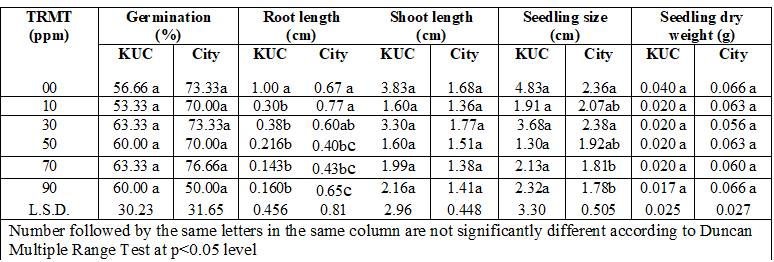 The two metals when compared with each other, then city seedlings showed higher root length in Zn treatment whereas, campus seedlings showed slightly higher root length in Pb treatment (Fig. 1-2). In Zn treatment campus seedlings showed slightly higher root length (2.41 cm) as compared to city seedlings, where as in Pb treatment campus seedlings showed low root length as compared to city seedlings (table 1). Studies in response of roadside plants to metals such as lead (Pb) and zinc (Zn) stress and toxicity are very scant in literature.  Pb and Zn can pose a great threat to plant growth when grown in excess polluted environment. The exposure of heavy metals stress to plants leads to damaging effects on germination and growth characteristics. The growth of tobacco in Cd2+ and Cd2++Pb2+ polluted soil for 50, 100, and 150 d resulted in some abnormal external morphological and anatomical changes in ripe region of lateral roots [33]. City seedling when treated with Zn showed significant (p<0.05) difference and highest root length (0.77 cm) was obtained at 10 ppm solution, on the other hand city seedlings when treated with Pb showed significant lower root length as compared to control treatment. The campus seedlings treated Zn also showed significantly lower root length as compared to control treatment. Shoot growth was recorded higher in campus seedlings in Zn metal treatments. Pb appeared to be more toxic for shoot lengths in both city and campus seedlings. Highest shoot length 5.86 cm was obtained in campus seedlings when treated with 10 ppm solution of Zn. The Pb treatment did not produce any significant difference in city and campus seedlings dry weight. Zn treatment at 90 ppm showed significant difference in seedling dry weight raised from campus seed. Somova and Pechurkin [34] also showed that Zinc salt had an adverse effect on germination of wheat seeds, beginning with concentrations of 8 MPC (Maximum Permissible Concentration) and the root system of plants was more sensitive to the adverse effect of ZnSO4 than shoots of plants.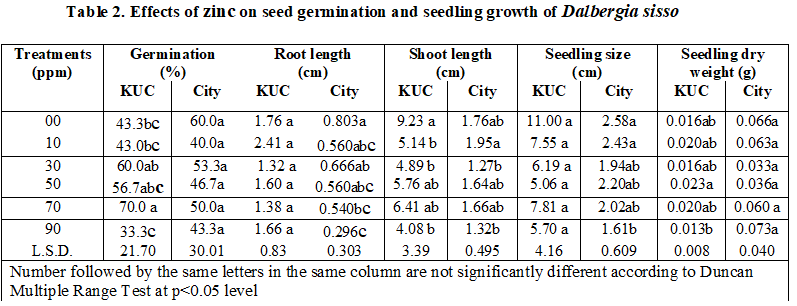 The organic material derived from plants and animals is also referred to as biomass [35]. Seedling biomass of D. sissoo was affected more by Pb treatments as compared to Zn. Seedling dry weight of D. sissoo showed higher value in control treatments as compared to Pb and Zn. In another studies, treatments of Zn (0, 2.5, 5.0, 7.5 and 10 mM) doses reduced seedling dry mass in mustard varieties [36]. Fig. 2. Effects of lead and zinc on seedling tolerance indices (%) of Dalbergia sisso from campus area.Plants species are able to develop the capability of adaptation to grow in contaminated site and the mechanism of action of toxicity depends on the availability of chemical compounds in the surrounding environment [37]. The treatment of different concentration of (Pb and Zn) to the seedlings of D. sissoo can be served as a good metal pollution indicator.   Fig. 1. Effects of lead and zinc on seedling tolerance indices (%) of Dalbergia sisso from city area.5. ConclusionIt was concluded that lead and cadmium treatment produced toxic effects on seed germination and seedling growth of D. sissoo as compared to control. The tolerance indices for D. sissoo seedlings was found less by both metal treatment. It is suggested that the value of difference in tolerance indices should be consider while planting D. sissoo in metal contaminated areas. 6. Acknowledgement: We are highly grateful to the chairperson, Department of Botany and the University authorities for providing us space and facilities for conducting the research.HIGHLIGHTSThe significance of heavy metal (Pb and Zn) pollution impact on seed germination and seedling growth performance of D. sissoo was recorded. A comparison was made between the effects of (Pb and Zn) on seedling growth performance of D. sissoo. The treatment of (Pb and Zn) led to decreased seedling growth and seedling dry weight of D. sissoo. Low seedling tolerance index was linked with the different concentration of Pb than Zn as compared to control. The treatment of different concentration of (Pb and Zn) to the seedlings of D. sissoo could be served as a good metal pollution indicator.References[1]	Stobrawa K, Lorenc-Plucinska G. 2008. Thresholds of heavy-metal toxicity in cuttings of European black poplar (Populus nigra L.) determined according to antioxidant status of fine roots and morphometrical disorders. Sci. of The Total Environ. 390(1): 86-96.  [2]	Bolan N, Kunhikrshnan A, Thangarajan R, Kumpiene J, Makino V, Krikham MB, Scheckel K. 2014. Remediation of heavy metal (loid)s contaminated soils – To mobilize or to immobilize?  J. of Hazardous Materials, 266: 141-166. [3] Martins G C, Penido ES, Alvarenga JFS, Teodoro JC, Bianchi ML, Guilherme LRG. 2018. Amending potential of organic and industrial by-products applied to heavy metal rich mining soils. Ecotoxicology and Environmental Safety, 162:581-590. https:// doi. org /10.1016/j.ecoenv.2018.07. 040. [4] Cao X, Wang X, Tong W, Gurajala HK, Lu M, Hamid Y, Feng Y, He Z, Yang X.  2019. Distribution, availability and translocation of heavy metals in soil-oilseed rape (Brassica napus L.) system related to soil properties. Environmental Pollution, 252, Part A:733-741. https:// doi.org/10.1016/j.envpol.2019.05. 147.[5] Kumar S, Asif MH, Chakrabarty D, Tripathi RD, Dubey RS, Trivedi PK.  2013. Expression of a rice Lambda class of glutathione S-transferase OsGSTL2 ,in  Arabidopsis provides tolerance to heavy metal and other abiotic stresses. J. of Hazardous Materials, 248-249: 228-237. [6] MacFarlane GR, Burchett MD. 2002. Toxicity, growth and accumulation relationships of copper, lead and zinc in the grey mangrove Avicennia marina (Forsk.) Vierh. Mar. Environ. Res., 54:65–84. [7] Shafiq M, Iqbal MZ. 2005. The toxicity effects of heavy metals on germination and seedling growth of Cassia siamea Lamark.  J. of New Seeds, 7: 95-105. [8] Cuypers A, Smeets K, Vangronsveld J. 2009. Heavy metal stress in plants, in Plant Stress Biology: From Genomics to Systems Biology, ed Hirt H. (Weinheim: Wiley-VCH Verlag GmbH & Co. KGaA), 161–178. [9] Mohtadi A, Ghaderian SM, Schat H. 2012. A comparison of lead accumulation and tolerance among heavy metal hyper accumulating and non-hyperaccumulating metallophytes. Plant and Soil, 352(1): 267-276. [10] Shafiq M, Iqbal MZ. 2012. Impact of Automobile Pollutants on Plants. LAMBERT Academic Publishing GmbH & Co. KG Heinrich-Böcking-Str. 6-8, 66121, Saarbrücken, Germany. 132 pp. [11] Tchounwou PB, Yedjou CG, Patlolla AK, Sutton D J. 2012. Heavy metal toxicity and the environment. Mol. Clin. Environ. Toxicol. 101, 133–164. 10.1007/978-3-7643-8340-4_6 [12] Singh S, Parihar P, Singh R, Singh VP, Prasad SM. 2015. Heavy metal tolerance in plants: role of transcriptomics, proteomics, metabolomics, and ionomics. Front. Plant Sci.  6:1143. 10.3389/fpls.2 015.01143[13] Siddhi KJ, Bhagat PK, Verma, D, Noryang S, Tayyeba S, Singh K, Sharma D, Sinha AK. 2018. Traversing the Links between Heavy Metal Stress and Plant Signaling. Front Plant Sci. 2018; 9: 12. PMID:  29459874. DoI: 10.3389/fpls. 2018. 00012[14] Shafiq M, Iqbal MZ, Kabir M, Farooqi ZR. 2019. Poison Land. "Vegetation of disturbed and polluted areas in Pakistan". Strategic book publishing & rights agency, U.S.A. 173 pp. [15] Yadev SK. 2010. Heavy metals toxicity in plants: An overview on the role of glutathione and phytochelatins in heavy metal stress tolerance of plants. Afr. J. Bot., 76(2):167-179. [16] Zhou J, Zhang Z, Zhang Y, Wei Y, Jiang Z. 2018. Effects of lead stress on the growth, physiology, and cellular structure of privet seedlings', PLoS ONE, 13(3), e0191139, available: https://link.gale. com/apps/doc/A529440857/AONE?u=anon~4521b31c&sid=bookmark-AONE&xid=ac99f568[acce ssed 01 Nov 2022].[17] Majer BJ, Tscherko D, Paschke A. 2002. Effects of heavy metal contamination of soils on micronucleus induction in Tradescantia and on microbial enzyme activities: a comparative investigation. Mutation Res., 515:111-124. [18] Ahmad F, Hussain M, Abbas G, Asghar MJ, Rizwan M. 2018. Effect of lead (pb2+) on different morpho-physiological and yield traits of mungbean (Vigna radiata L. wilzeck) under water deficit conditions. Pakistan Journal of Agricultural Research, 31(3): 223-233. DOI http://dx.doi.org/ 10.17582/ journal. pjar/2018/31.3.223.2333[19] Bae J, Benoit DL, Watson AK. 2016. Effect of heavy metals on seed germination and seedling growth of common ragweed and roadside ground cover legumes. Environ mental Pollution, 213:112-118. https: // doi. org/ 10.1016/j. envpol. 2015. 11. 041 [20] Wang K, He J, Zhao N, Zhao Y, Qi F, Fan F, Wang Y. 2022. Effects of melatonin on growth and antioxidant capacity of naked oat (Avena nuda L.) seedlings under lead stress.  Peer J, 10, e13978, available: https:// link.gale.com/ apps/doc/ A7154 6 4253/ AONE?u =anon~4521b31c &sid=book mark-AONE& xid =188050 a0 [accessed 01 Nov 2022]. [21] Mrozek E,  Funicelli NA. 1982. Effect of zinc and lead on germination of Spartina alterniflora loisel seeds at various salinities. Environmental and Experimental Botany, 22 (1):23-32. https://doi.org/ 10. 1016/0098-8472 (82)90005-3.[22] Israr M, Jewell A, Kumar D, Sahi SV. 2011. Interactive effects of lead, copper, nickel and zinc on growth, metal uptake and antioxidative metabolism of Sesbania drummondii. J. of Hazardous Materials, 186(2-3): 1520-1526. [23] Auda AM and Ali ES. 2010. Cadmium and zinc toxicity effects on growth and mineral nutrients of carrot (Daucus carota). Pakistan Journal of Botany, 42:341-351.  [24] Taniguchi M, Fukunaka A, Hagihara M, Watanabe, K., Kamino, S., Kambe T., et al. 2013. Essential role of the zinc transporter ZIP9/SLC39A9 in regulating the activations of Akt and Erk in B-cell receptor signaling pathway in DT40 cells. PLoS ONE 8:e58022. 10.1371/ journal. pone. 0058022[25] Mabrouk B, Kâab SB, Rezgui M, Majdoub N, Teixeira da Silva JA, Kâab LBB. 2019. Salicylic acid alleviates arsenic and zinc toxicity in the process of reserve mobilization in germinating fenugreek (Trigonella foenum-graecum L.) seeds. South African Journal of Botany, 124: 235-243. https://doi.org /10. 1016 /j.sajb.2019.05.020.[26] Nanda R, Agrawal V. 2016. Elucidation of zinc and copper induced oxidative stress, DNA damage and activation of defence system during seed germination in Cassia angustifolia Vahl. Environmental and Experimental Botany, 125:31-41. https:// doi. org/10. 1016 /j. envexpbot. 2016. 02. 001. [27] Iqbal MZ, Sherwani AK, Shafiq M. 1998. Vegetation characteristics and trace metals (Cu, Zn and Pb) in soils along the super highways near Karachi, Pakistan. Studia Bot. Hungarica, 29: 79-86. [28] Khalid F, Iqbal MZ, Qureshi MZ. 1996. Concentration of heavy metals determined in leaves and soil from various areas of Karachi, city. Environ. Sci, 4: 213-219. [29] Vatanparast M, Klitgård BB, Adema FACB, Pennington RT, Yahara  T, Kajita T. 2013. First molecular phylogeny of the pantropical genus Dalbergia: implications for infrageneric circumscription and biogeography. South African Journal of Botany, 89:143-149. https://doi.org /10.1016 /j. sajb. 2013.07.001. [30] CABI, 2021. Invasive species compendium. Dalbergia sissoo. https://www.cabi.org/ isc/ datasheet /17808. Visited on 22-01-2021.[31] CNCPP. 2021. Center for New Crops and Plant Products (CNCPP). Dalbergia sissoo Roxb. ex DC.https://hort.purdue.edu/ newcrop/duke energy Dalbergia_sissoo.html# Ecology. Horticulture  and Landscape Architecture |Purdue University, Visited on 22-01-2021.[32]	Hu RK, Sun X, Pan X, Zhang Y, Wang X. 2012. Physiological responses and tolerance mechanisms to Pb in two xerophils: Salsola passerina Bunge and Chenopodium album L. J of Hazardous Materials, 205-206: 131-138. [33] Yuan Z, Xiong S, Li C, Ma X. 2011. Effects of chronic stress of cadmium and lead on anatomical structure of tobacco roots. Agricultural Sci. in China, 10(12):1941-1948.[34] Somova LA, Pechurkin NS. 2009. The influence of microbial associations on germination of wheat seeds and growth of seedlings under impact of zinc salts. Advances in Space Research, 43(8):1224-1228. https: // doi.org/10.1016/ j.asr. 2008 .12.008.[35] Ramachandra TV, Joshi NV, Subramanian DK. 2000. Present and prospective role of bioenergy in regional energy system. Renewable and Sustainable Energy Reviews, 4(4): 375-430. https://doi.org/10.1016/S1364-0321(00)00002-2.[36] Chowardhara B, Borgohain P, Saha B, Awasthi JP, Moulick D, Panda SK. 2019. Phytotoxicity of Cd and Zn on three popular Indian mustard varieties during germination and early seedling growth. Biocatalysis and Agricultural Biotechnology, 21, 2019,101349,https://doi.org/10.1016/j.bcab. 2019. 101349[37] Ren S. 2003. Phenol mechanism of toxic action classification and prediction: a decision tree approach. Toxicol. Lett., 144(3):313–323.12/5/2022